Практическое задание 1. Работа в Режиме Просмотра (View)Ультразвуковой датчик Подключите датчик к NXTЧерез Главное меню NXT перейдите в Режим просмотра (View).Интерактивный сервомоторПроверьте возможность датчика вращения измерять пройденное расстояние. Подключите мотор к NXT и выберите режим View в меню.Датчик освещенностиРаспознавание цветов в отраженном свете (При работе в отраженном свете у датчика включается источник подсветки) Подключите датчик к NXT и перейдите в режим View.Датчик звука Датчик касанияПодключите датчик к NXT и перейдите в режим View.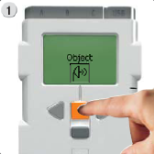 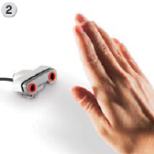 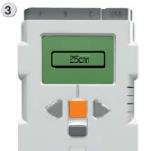 Выберите иконку Ultrasonic Sensor (ультразвуковой датчик), порт, к котрому подключен датчик.Попробуйте измерить расстояние до объекта, приближая и удаляя его. По-экспериментируйте с различными материалами и формами объекта. Попробуйте измерить расстояние до объекта, приближая и удаляя его. По-экспериментируйте с различными материалами и формами объекта. 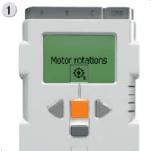 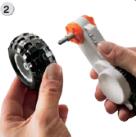 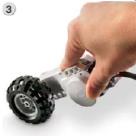 Выберите Motor rotations (обороты мотора).Оденьте колесо на ось мотора и выберите порт, к которому вы подключились.Оденьте колесо на ось мотора и выберите порт, к которому вы подключились.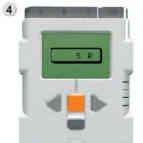 Прокатив колесо по поверхности стола, запишите измеренное число оборотов. Если теперь умножить полученное число на D, где D - диаметр колеса, можно узнать пройденное расстояние.Прокатив колесо по поверхности стола, запишите измеренное число оборотов. Если теперь умножить полученное число на D, где D - диаметр колеса, можно узнать пройденное расстояние.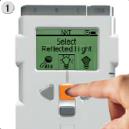 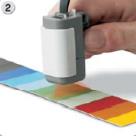 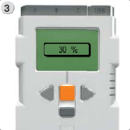 Выберите иконку Reflected light (отраженный свет), порт, к котрому подключен датчик.Поднесите датчик к окрашенной поверхности и измерьте ее уровень освещенности. Поднесите датчик к окрашенной поверхности и измерьте ее уровень освещенности. Поднесите датчик к окрашенной поверхности и измерьте ее уровень освещенности. 2) Измерение окружающей освещенности (При измерении в этом режиме встроенная подсветка отключается)Подключите датчик к NXT и перейдите в режим View.2) Измерение окружающей освещенности (При измерении в этом режиме встроенная подсветка отключается)Подключите датчик к NXT и перейдите в режим View.2) Измерение окружающей освещенности (При измерении в этом режиме встроенная подсветка отключается)Подключите датчик к NXT и перейдите в режим View.2) Измерение окружающей освещенности (При измерении в этом режиме встроенная подсветка отключается)Подключите датчик к NXT и перейдите в режим View.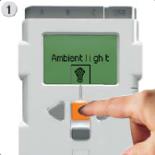 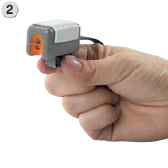 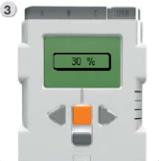 Выберите иконку Ambient light (окружающее освещение), порт, к котрому подключен датчик.Проверьте датчик в различных частях комнаты, периодически направляя его к источникам света (например, окну). Найдите самое светлое и самое темное место комнаты. Чем больше света попадает на сенсор датчика, тем выше показания в процентах.Проверьте датчик в различных частях комнаты, периодически направляя его к источникам света (например, окну). Найдите самое светлое и самое темное место комнаты. Чем больше света попадает на сенсор датчика, тем выше показания в процентах.Подключите датчик к NXT и перейдите в режим View.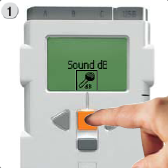 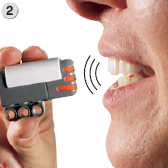 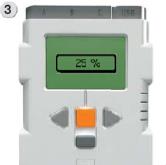 Перейдите в режим Просмотра (View) и выберите иконку Sound dB. Выберите порт 2.Издавайте звуки в микрофон и наблюдайте за показаниями датчика на экране дисплея. Попрробуте исследовать на предмет громкости окружающие вас источники звука.Издавайте звуки в микрофон и наблюдайте за показаниями датчика на экране дисплея. Попрробуте исследовать на предмет громкости окружающие вас источники звука.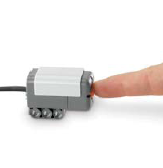 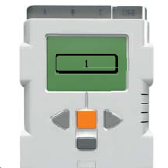 Наблюдайте за экраном дисплея и нажмите кнопку датчика. На экране должно появиться число 1.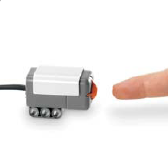 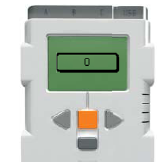 Теперь отпустите кнопку. Появится число 0.